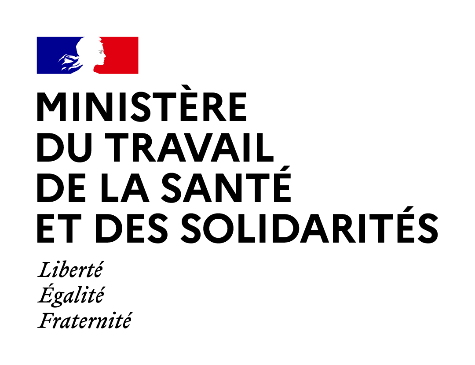 Annexe 1 : Modèle d’attestation d’encadrement A remplir par l’établissement d’accueil* ATTESTATION *Je soussigné(e) : (Nom, prénom) , chef(fe) de service de XX à  (établissement) atteste sur l’honneur que M./Mme. XX exerce actuellement au sein de mon service sous la supervision d’un praticien de plein exercice qualifié dans la spécialité et bénéficie d’un encadrement renforcé par les praticiens titulaires de plein-exercice et d’un « exercice médical collégial ».Fait à XXX, Le XXX,Signature